Use this form to request a new common or unique course. Consult the system course database through for information about existing courses before submitting this form.Section 1. Course Title and DescriptionIf the course contains a lecture and laboratory component, identify both the lecture and laboratory numbers (xxx and xxxL) and credit hours associated with each. Provide the complete description as you wish it to appear in the system course database, including pre-requisites, co-requisites, and registration restrictions.NOTE: Course descriptions are short, concise summaries that typically do not exceed 75 words. DO: Address the content of the course and write descriptions using active verbs (e.g., explore, learn, develop, etc.). DO NOT: Repeat the title of the course, layout the syllabus, use pronouns such as “we” and “you,” or rely on specialized jargon, vague phrases, or clichés.Pre-requisites or Co-requisites (add lines as needed)Registration RestrictionsSection 2. Review of CourseWill this be a unique or common course (place an “X” in the appropriate box)?Section 3. Other Course InformationAre there instructional staffing impacts?This course will be offered as an elective each fall semester. We have enough space in our workload to cover this course without the need to pay an adjunct, instructor, or faculty member.Existing program(s) in which course will be offered (i.e., any current or pending majors, minors, certificates, etc.): This course will be offered as an elective.Proposed instructional method by university (as defined by AAC Guideline 5.4):If requesting an instructional method that is exempt from the Section Size Guidelines, please provide a brief description of how the course is appropriate for the instructional method, as defined in AAC Guidelines.	Lecture
Proposed delivery method by university (as defined by AAC Guideline 5.5):01 Face to face; 15 Online Asynchronous Term change will be effective: Fall 2023Can students repeat the course for additional credit?Will grade for this course be limited to S/U (pass/fail)?Will section enrollment be capped?Will this course equate (i.e., be considered the same course for degree completion) with any other unique or common courses in the common course system database?Is this prefix approved for your university?Section 4. Department and Course Codes (Completed by University Academic Affairs)NEW COURSE REQUESTSupporting Justification for On-Campus Review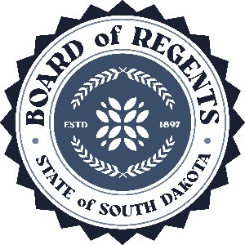 SOUTH DAKOTA BOARD OF REGENTSACADEMIC AFFAIRS FORMSNew Course RequestCollege of EducationCollege of EducationCollege of EducationInstitutionDivision/DepartmentDivision/DepartmentDivision/DepartmentInstitutional Approval SignatureInstitutional Approval SignatureInstitutional Approval SignatureDatePrefix & No.Course TitleCreditsEDER 431Educational Technology and Assessment3Course DescriptionPrepares students to do the following with PK-12 students: use technology and professional judgment to determine and communicate accurate levels of proficiency, create objective rubrics, use and evaluate technological tools and techniques for assessment, align assessments to objectives, and provide appropriate accommodations for students in special education and English learners.Prepares students to do the following with PK-12 students: use technology and professional judgment to determine and communicate accurate levels of proficiency, create objective rubrics, use and evaluate technological tools and techniques for assessment, align assessments to objectives, and provide appropriate accommodations for students in special education and English learners.Prefix & No.Course TitlePre-Req/Co-Req?N/AN/AN/APrerequisite(s): Admitted to Teacher EducationUnique CourseIf the request is for a unique course, institutions must review the common course catalog in the system course database to determine if a comparable common course already exists. List the two closest course matches in the common course catalog and provide a brief narrative explaining why the proposed course differs from those listed. If a search of the common course catalog determines an existing common course exists, complete the Authority to Offer an Existing Course Form. Courses requested without an attempt to find comparable courses will not be reviewed.Prefix & No.Course TitleCreditsEDER 415Educational Technology and Assessment2Provide explanation of differences between proposed course and existing system catalog courses below:Provide explanation of differences between proposed course and existing system catalog courses below:Provide explanation of differences between proposed course and existing system catalog courses below:The proposed course goes beyond studying educational measurement by having students build objective rubrics directly correlating to standards, critically evaluate technological techniques and tools used for assessment, and follow IEP (Individualized education plans) and LAP (language acquisition plans) accommodations for students in special education and/or learning English. This course would help students think critically about how to use technology and professional judgment to determine and communicate levels of proficiency to stakeholders. Also, in an age when we have such a wealth of data at our fingertips, the data is useless unless teachers need to know how to effectively and efficiently use the data to drive their instruction. The proposed course goes beyond studying educational measurement by having students build objective rubrics directly correlating to standards, critically evaluate technological techniques and tools used for assessment, and follow IEP (Individualized education plans) and LAP (language acquisition plans) accommodations for students in special education and/or learning English. This course would help students think critically about how to use technology and professional judgment to determine and communicate levels of proficiency to stakeholders. Also, in an age when we have such a wealth of data at our fingertips, the data is useless unless teachers need to know how to effectively and efficiently use the data to drive their instruction. The proposed course goes beyond studying educational measurement by having students build objective rubrics directly correlating to standards, critically evaluate technological techniques and tools used for assessment, and follow IEP (Individualized education plans) and LAP (language acquisition plans) accommodations for students in special education and/or learning English. This course would help students think critically about how to use technology and professional judgment to determine and communicate levels of proficiency to stakeholders. Also, in an age when we have such a wealth of data at our fingertips, the data is useless unless teachers need to know how to effectively and efficiently use the data to drive their instruction. Common CourseCommon CourseCommon CourseCommon CourseIndicate universities that are proposing this common course:Indicate universities that are proposing this common course:Indicate universities that are proposing this common course:Indicate universities that are proposing this common course:Indicate universities that are proposing this common course:Indicate universities that are proposing this common course:Indicate universities that are proposing this common course:Indicate universities that are proposing this common course:Indicate universities that are proposing this common course:BHSUDSUDSUNSUSDSMTSDSUUSDNo.  Replacement of (course prefix, course number, name of course, credits)(course prefix, course number, name of course, credits)(course prefix, course number, name of course, credits)*Attach course deletion form*Attach course deletion form*Attach course deletion formEffective date of deletion:Effective date of deletion:Effective date of deletion:No.  Schedule Management, explain below: Yes.  Specify below: Yes, total credit limit:NoYesNoYes, max per section:25NoYesNoIf yes, indicate the course(s) to which the course will equate (add lines as needed):If yes, indicate the course(s) to which the course will equate (add lines as needed):If yes, indicate the course(s) to which the course will equate (add lines as needed):If yes, indicate the course(s) to which the course will equate (add lines as needed):Prefix & No.Course TitleEDER 415Educational Technology and AssessmentYesNoIf no, provide a brief justification below:If no, provide a brief justification below:If no, provide a brief justification below:If no, provide a brief justification below:University Department: EducationBanner Department Code: DEDUProposed CIP Code: 13.050113.050113.050113.050113.0501Is this a new CIP code for the university?Is this a new CIP code for the university?YesNoRequest Originator SignatureDateDepartment ChairSignatureDateSchool/College Dean SignatureDateProvide specific reasons for the proposal of this course and explain how the changes enhance the curriculum.   Provide specific reasons for the proposal of this course and explain how the changes enhance the curriculum.   Provide specific reasons for the proposal of this course and explain how the changes enhance the curriculum.   Provide specific reasons for the proposal of this course and explain how the changes enhance the curriculum.   Provide specific reasons for the proposal of this course and explain how the changes enhance the curriculum.   Provide specific reasons for the proposal of this course and explain how the changes enhance the curriculum.   Provide specific reasons for the proposal of this course and explain how the changes enhance the curriculum.   Provide specific reasons for the proposal of this course and explain how the changes enhance the curriculum.   Provide specific reasons for the proposal of this course and explain how the changes enhance the curriculum.   Provide specific reasons for the proposal of this course and explain how the changes enhance the curriculum.   Provide specific reasons for the proposal of this course and explain how the changes enhance the curriculum.   The proposed course goes beyond studying educational measurement. To be well rounded with assessment, teachers need to know how to use assessments both for learning, as well as looking at assessments of learning. To do this, preservice teachers will build objective rubrics aligned to standards, critically evaluate technology tools for validity, think critically about how to use technology and professional judgment to determine and communicate levels of proficiency to stakeholders, and follow IEP (Individualized education plans) and LAP (language acquisition plans) accommodations for students in special education and/or learning English. Classroom teachers, by law, are required to follow IEPs and LAPs, which play a large part in both assessments for learning and assessment of learning.The proposed course goes beyond studying educational measurement. To be well rounded with assessment, teachers need to know how to use assessments both for learning, as well as looking at assessments of learning. To do this, preservice teachers will build objective rubrics aligned to standards, critically evaluate technology tools for validity, think critically about how to use technology and professional judgment to determine and communicate levels of proficiency to stakeholders, and follow IEP (Individualized education plans) and LAP (language acquisition plans) accommodations for students in special education and/or learning English. Classroom teachers, by law, are required to follow IEPs and LAPs, which play a large part in both assessments for learning and assessment of learning.The proposed course goes beyond studying educational measurement. To be well rounded with assessment, teachers need to know how to use assessments both for learning, as well as looking at assessments of learning. To do this, preservice teachers will build objective rubrics aligned to standards, critically evaluate technology tools for validity, think critically about how to use technology and professional judgment to determine and communicate levels of proficiency to stakeholders, and follow IEP (Individualized education plans) and LAP (language acquisition plans) accommodations for students in special education and/or learning English. Classroom teachers, by law, are required to follow IEPs and LAPs, which play a large part in both assessments for learning and assessment of learning.The proposed course goes beyond studying educational measurement. To be well rounded with assessment, teachers need to know how to use assessments both for learning, as well as looking at assessments of learning. To do this, preservice teachers will build objective rubrics aligned to standards, critically evaluate technology tools for validity, think critically about how to use technology and professional judgment to determine and communicate levels of proficiency to stakeholders, and follow IEP (Individualized education plans) and LAP (language acquisition plans) accommodations for students in special education and/or learning English. Classroom teachers, by law, are required to follow IEPs and LAPs, which play a large part in both assessments for learning and assessment of learning.The proposed course goes beyond studying educational measurement. To be well rounded with assessment, teachers need to know how to use assessments both for learning, as well as looking at assessments of learning. To do this, preservice teachers will build objective rubrics aligned to standards, critically evaluate technology tools for validity, think critically about how to use technology and professional judgment to determine and communicate levels of proficiency to stakeholders, and follow IEP (Individualized education plans) and LAP (language acquisition plans) accommodations for students in special education and/or learning English. Classroom teachers, by law, are required to follow IEPs and LAPs, which play a large part in both assessments for learning and assessment of learning.The proposed course goes beyond studying educational measurement. To be well rounded with assessment, teachers need to know how to use assessments both for learning, as well as looking at assessments of learning. To do this, preservice teachers will build objective rubrics aligned to standards, critically evaluate technology tools for validity, think critically about how to use technology and professional judgment to determine and communicate levels of proficiency to stakeholders, and follow IEP (Individualized education plans) and LAP (language acquisition plans) accommodations for students in special education and/or learning English. Classroom teachers, by law, are required to follow IEPs and LAPs, which play a large part in both assessments for learning and assessment of learning.The proposed course goes beyond studying educational measurement. To be well rounded with assessment, teachers need to know how to use assessments both for learning, as well as looking at assessments of learning. To do this, preservice teachers will build objective rubrics aligned to standards, critically evaluate technology tools for validity, think critically about how to use technology and professional judgment to determine and communicate levels of proficiency to stakeholders, and follow IEP (Individualized education plans) and LAP (language acquisition plans) accommodations for students in special education and/or learning English. Classroom teachers, by law, are required to follow IEPs and LAPs, which play a large part in both assessments for learning and assessment of learning.The proposed course goes beyond studying educational measurement. To be well rounded with assessment, teachers need to know how to use assessments both for learning, as well as looking at assessments of learning. To do this, preservice teachers will build objective rubrics aligned to standards, critically evaluate technology tools for validity, think critically about how to use technology and professional judgment to determine and communicate levels of proficiency to stakeholders, and follow IEP (Individualized education plans) and LAP (language acquisition plans) accommodations for students in special education and/or learning English. Classroom teachers, by law, are required to follow IEPs and LAPs, which play a large part in both assessments for learning and assessment of learning.The proposed course goes beyond studying educational measurement. To be well rounded with assessment, teachers need to know how to use assessments both for learning, as well as looking at assessments of learning. To do this, preservice teachers will build objective rubrics aligned to standards, critically evaluate technology tools for validity, think critically about how to use technology and professional judgment to determine and communicate levels of proficiency to stakeholders, and follow IEP (Individualized education plans) and LAP (language acquisition plans) accommodations for students in special education and/or learning English. Classroom teachers, by law, are required to follow IEPs and LAPs, which play a large part in both assessments for learning and assessment of learning.The proposed course goes beyond studying educational measurement. To be well rounded with assessment, teachers need to know how to use assessments both for learning, as well as looking at assessments of learning. To do this, preservice teachers will build objective rubrics aligned to standards, critically evaluate technology tools for validity, think critically about how to use technology and professional judgment to determine and communicate levels of proficiency to stakeholders, and follow IEP (Individualized education plans) and LAP (language acquisition plans) accommodations for students in special education and/or learning English. Classroom teachers, by law, are required to follow IEPs and LAPs, which play a large part in both assessments for learning and assessment of learning.The proposed course goes beyond studying educational measurement. To be well rounded with assessment, teachers need to know how to use assessments both for learning, as well as looking at assessments of learning. To do this, preservice teachers will build objective rubrics aligned to standards, critically evaluate technology tools for validity, think critically about how to use technology and professional judgment to determine and communicate levels of proficiency to stakeholders, and follow IEP (Individualized education plans) and LAP (language acquisition plans) accommodations for students in special education and/or learning English. Classroom teachers, by law, are required to follow IEPs and LAPs, which play a large part in both assessments for learning and assessment of learning.Note whether this course is:  Note whether this course is:  Note whether this course is:  Note whether this course is:  Note whether this course is:  RequiredRequiredElectiveIn addition to the major/program in which this course is offered, what other majors/programs will be affected by this course?No other majors or programs will be affected by this course. In addition to the major/program in which this course is offered, what other majors/programs will be affected by this course?No other majors or programs will be affected by this course. In addition to the major/program in which this course is offered, what other majors/programs will be affected by this course?No other majors or programs will be affected by this course. In addition to the major/program in which this course is offered, what other majors/programs will be affected by this course?No other majors or programs will be affected by this course. In addition to the major/program in which this course is offered, what other majors/programs will be affected by this course?No other majors or programs will be affected by this course. In addition to the major/program in which this course is offered, what other majors/programs will be affected by this course?No other majors or programs will be affected by this course. In addition to the major/program in which this course is offered, what other majors/programs will be affected by this course?No other majors or programs will be affected by this course. In addition to the major/program in which this course is offered, what other majors/programs will be affected by this course?No other majors or programs will be affected by this course. In addition to the major/program in which this course is offered, what other majors/programs will be affected by this course?No other majors or programs will be affected by this course. In addition to the major/program in which this course is offered, what other majors/programs will be affected by this course?No other majors or programs will be affected by this course. In addition to the major/program in which this course is offered, what other majors/programs will be affected by this course?No other majors or programs will be affected by this course. If this will be a dual listed course, indicate how the distinction between the two levels will be made.  This is not a dual listed course.If this will be a dual listed course, indicate how the distinction between the two levels will be made.  This is not a dual listed course.If this will be a dual listed course, indicate how the distinction between the two levels will be made.  This is not a dual listed course.If this will be a dual listed course, indicate how the distinction between the two levels will be made.  This is not a dual listed course.If this will be a dual listed course, indicate how the distinction between the two levels will be made.  This is not a dual listed course.If this will be a dual listed course, indicate how the distinction between the two levels will be made.  This is not a dual listed course.If this will be a dual listed course, indicate how the distinction between the two levels will be made.  This is not a dual listed course.If this will be a dual listed course, indicate how the distinction between the two levels will be made.  This is not a dual listed course.If this will be a dual listed course, indicate how the distinction between the two levels will be made.  This is not a dual listed course.If this will be a dual listed course, indicate how the distinction between the two levels will be made.  This is not a dual listed course.If this will be a dual listed course, indicate how the distinction between the two levels will be made.  This is not a dual listed course.Desired section size Desired section size Desired section size 25 students25 students25 students25 students25 studentsProvide qualifications of faculty who will teach this course.  List name(s), rank(s), and degree(s). Kindra Schneider will be the instructor of record. Kindra is an instructor with an MA degree.Provide qualifications of faculty who will teach this course.  List name(s), rank(s), and degree(s). Kindra Schneider will be the instructor of record. Kindra is an instructor with an MA degree.Provide qualifications of faculty who will teach this course.  List name(s), rank(s), and degree(s). Kindra Schneider will be the instructor of record. Kindra is an instructor with an MA degree.Provide qualifications of faculty who will teach this course.  List name(s), rank(s), and degree(s). Kindra Schneider will be the instructor of record. Kindra is an instructor with an MA degree.Provide qualifications of faculty who will teach this course.  List name(s), rank(s), and degree(s). Kindra Schneider will be the instructor of record. Kindra is an instructor with an MA degree.Provide qualifications of faculty who will teach this course.  List name(s), rank(s), and degree(s). Kindra Schneider will be the instructor of record. Kindra is an instructor with an MA degree.Provide qualifications of faculty who will teach this course.  List name(s), rank(s), and degree(s). Kindra Schneider will be the instructor of record. Kindra is an instructor with an MA degree.Provide qualifications of faculty who will teach this course.  List name(s), rank(s), and degree(s). Kindra Schneider will be the instructor of record. Kindra is an instructor with an MA degree.Provide qualifications of faculty who will teach this course.  List name(s), rank(s), and degree(s). Kindra Schneider will be the instructor of record. Kindra is an instructor with an MA degree.Provide qualifications of faculty who will teach this course.  List name(s), rank(s), and degree(s). Kindra Schneider will be the instructor of record. Kindra is an instructor with an MA degree.Provide qualifications of faculty who will teach this course.  List name(s), rank(s), and degree(s). Kindra Schneider will be the instructor of record. Kindra is an instructor with an MA degree.Note whether adequate facilities are available and list any special equipment needed for the course. Our facilities are adequate and no special equipment is needed.Note whether adequate facilities are available and list any special equipment needed for the course. Our facilities are adequate and no special equipment is needed.Note whether adequate facilities are available and list any special equipment needed for the course. Our facilities are adequate and no special equipment is needed.Note whether adequate facilities are available and list any special equipment needed for the course. Our facilities are adequate and no special equipment is needed.Note whether adequate facilities are available and list any special equipment needed for the course. Our facilities are adequate and no special equipment is needed.Note whether adequate facilities are available and list any special equipment needed for the course. Our facilities are adequate and no special equipment is needed.Note whether adequate facilities are available and list any special equipment needed for the course. Our facilities are adequate and no special equipment is needed.Note whether adequate facilities are available and list any special equipment needed for the course. Our facilities are adequate and no special equipment is needed.Note whether adequate facilities are available and list any special equipment needed for the course. Our facilities are adequate and no special equipment is needed.Note whether adequate facilities are available and list any special equipment needed for the course. Our facilities are adequate and no special equipment is needed.Note whether adequate facilities are available and list any special equipment needed for the course. Our facilities are adequate and no special equipment is needed.Note whether adequate library and media support are available for the course.Our library and media support are adequate to deliver this course. Note whether adequate library and media support are available for the course.Our library and media support are adequate to deliver this course. Note whether adequate library and media support are available for the course.Our library and media support are adequate to deliver this course. Note whether adequate library and media support are available for the course.Our library and media support are adequate to deliver this course. Note whether adequate library and media support are available for the course.Our library and media support are adequate to deliver this course. Note whether adequate library and media support are available for the course.Our library and media support are adequate to deliver this course. Note whether adequate library and media support are available for the course.Our library and media support are adequate to deliver this course. Note whether adequate library and media support are available for the course.Our library and media support are adequate to deliver this course. Note whether adequate library and media support are available for the course.Our library and media support are adequate to deliver this course. Note whether adequate library and media support are available for the course.Our library and media support are adequate to deliver this course. Note whether adequate library and media support are available for the course.Our library and media support are adequate to deliver this course. Will the new course duplicate courses currently being offered on this campus?  Will the new course duplicate courses currently being offered on this campus?  Will the new course duplicate courses currently being offered on this campus?  Will the new course duplicate courses currently being offered on this campus?  Will the new course duplicate courses currently being offered on this campus?  Will the new course duplicate courses currently being offered on this campus?  Will the new course duplicate courses currently being offered on this campus?  Will the new course duplicate courses currently being offered on this campus?  Will the new course duplicate courses currently being offered on this campus?  Will the new course duplicate courses currently being offered on this campus?  Will the new course duplicate courses currently being offered on this campus?  YesYesNoNoNoNoNoIf yes, provide justification.If yes, provide justification.If yes, provide justification.If yes, provide justification.If yes, provide justification.If yes, provide justification.If yes, provide justification.If yes, provide justification.If yes, provide justification.If yes, provide justification.If this course may be offered for variable credit, explain how the amount of credit at each offering is to be determined.This course will not be offered for variable credit. If this course may be offered for variable credit, explain how the amount of credit at each offering is to be determined.This course will not be offered for variable credit. If this course may be offered for variable credit, explain how the amount of credit at each offering is to be determined.This course will not be offered for variable credit. If this course may be offered for variable credit, explain how the amount of credit at each offering is to be determined.This course will not be offered for variable credit. If this course may be offered for variable credit, explain how the amount of credit at each offering is to be determined.This course will not be offered for variable credit. If this course may be offered for variable credit, explain how the amount of credit at each offering is to be determined.This course will not be offered for variable credit. If this course may be offered for variable credit, explain how the amount of credit at each offering is to be determined.This course will not be offered for variable credit. If this course may be offered for variable credit, explain how the amount of credit at each offering is to be determined.This course will not be offered for variable credit. If this course may be offered for variable credit, explain how the amount of credit at each offering is to be determined.This course will not be offered for variable credit. If this course may be offered for variable credit, explain how the amount of credit at each offering is to be determined.This course will not be offered for variable credit. If this course may be offered for variable credit, explain how the amount of credit at each offering is to be determined.This course will not be offered for variable credit. Add any additional comments that will aid in the evaluation of this request.Add any additional comments that will aid in the evaluation of this request.Add any additional comments that will aid in the evaluation of this request.Add any additional comments that will aid in the evaluation of this request.Add any additional comments that will aid in the evaluation of this request.Add any additional comments that will aid in the evaluation of this request.Add any additional comments that will aid in the evaluation of this request.Add any additional comments that will aid in the evaluation of this request.Add any additional comments that will aid in the evaluation of this request.Add any additional comments that will aid in the evaluation of this request.Add any additional comments that will aid in the evaluation of this request.